LKPD (LEMBAR KEGIATAN ANAK) Sekolah                                   : Kelompok usia   	 	:  B/5-6 tahun Semester/Minggu ke/Hari ke :  I /   /6  Tema/sub tema 	 	:  Binatang / Binatang peliharaan  Hati/Tanggal                           : 1. Kegiatan  : mengelompokan binatang, yang termasuk binatang peliharaan dan yang tidak boleh dipelihara(binatang liar) KD 4.5 Menyelesaikan masalah sehari hari secara kreatif Alat dan bahan : alat tulis, crayon, Bedakanlah Antara Binatang Peliharaan dan Binatang Liar Untuk Binatang Peliharaan, Tuliskan Angka 1 Pada Kotak dan Warnai Gambar dengan Warna Biru! Untuk Binatang Liar, Tuliskan Angka 2 Pada Kotak dan Warnai Gambar dengan Warna Merah! 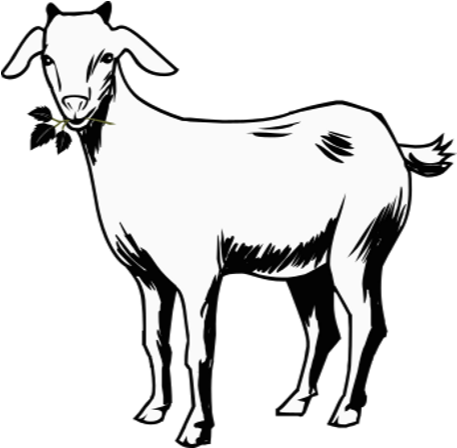 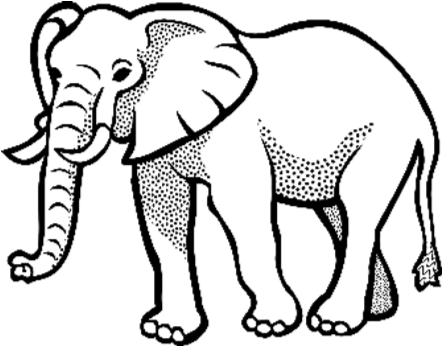 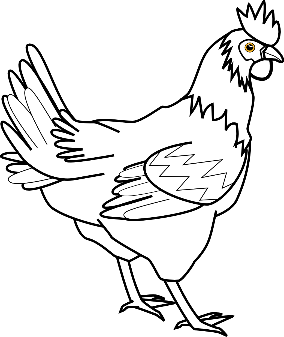 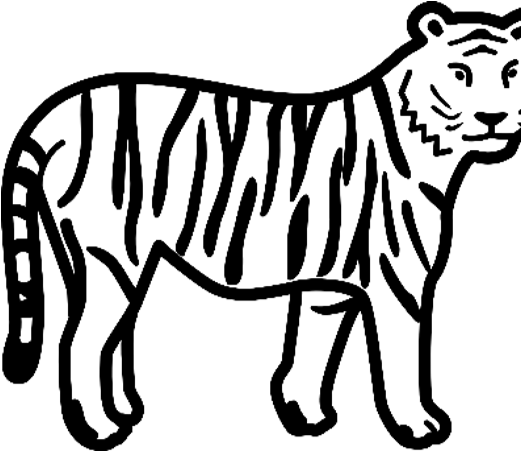 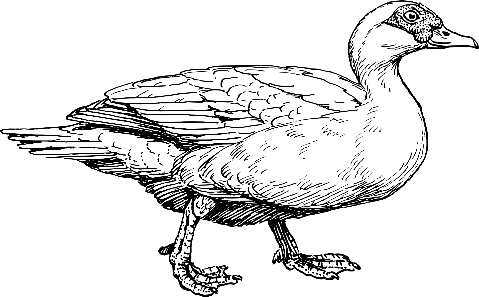 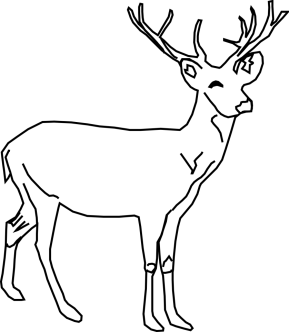 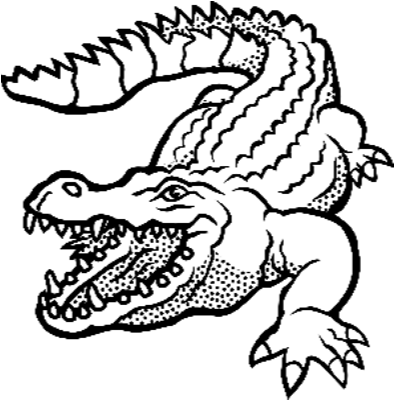 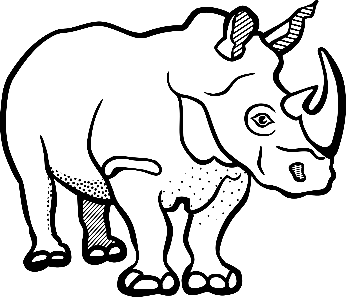 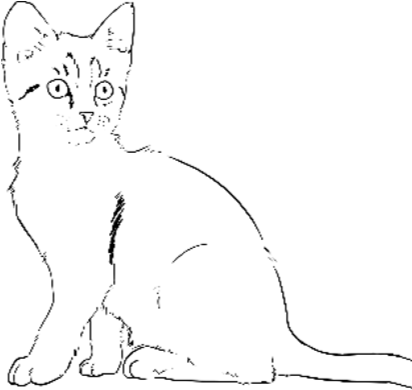 2. Kegiatan : Menyusun kartu huruf menjadi kata KD 4.11 Menunjukan kemampuan berbahasa ekspresif (mengungkapkan bahasa secara verbal dan non verbal)  Alat : lem,gunting Anak menggunting kartu huruf yang tersedia kemudian menempel pada tempat yang disediakan sesuai dengan gambar binatang. 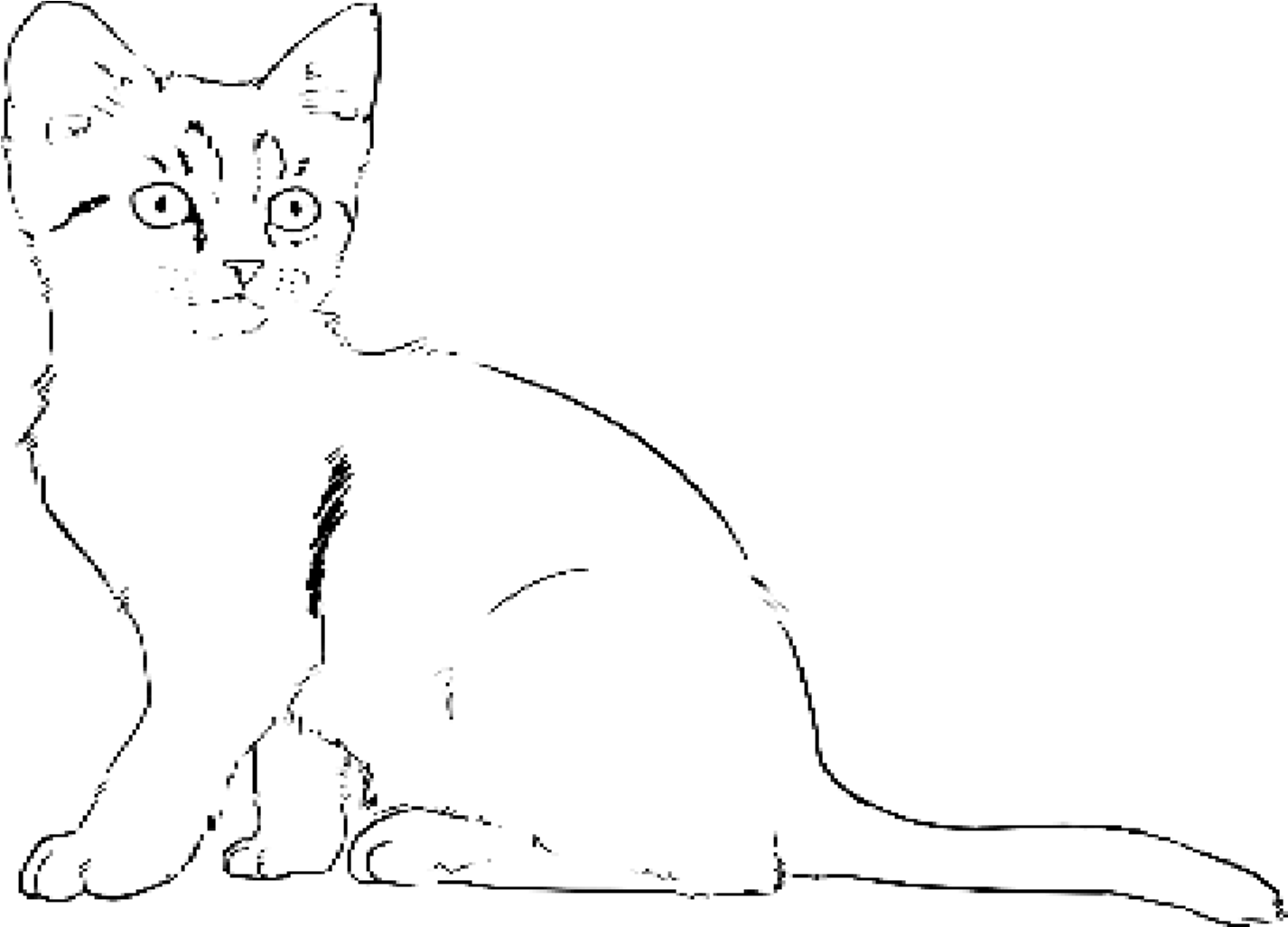 Kegiatan : memberi makan binatang dan menirukan suara binatang KD 3.2 Mengenal perilaku baik sebagai cerminan akhlak mulia Alat : makanan binatang  Anak mempraktekan memberi makan binatang,menirukan gerakan binatang dan menirukan suara binatang. 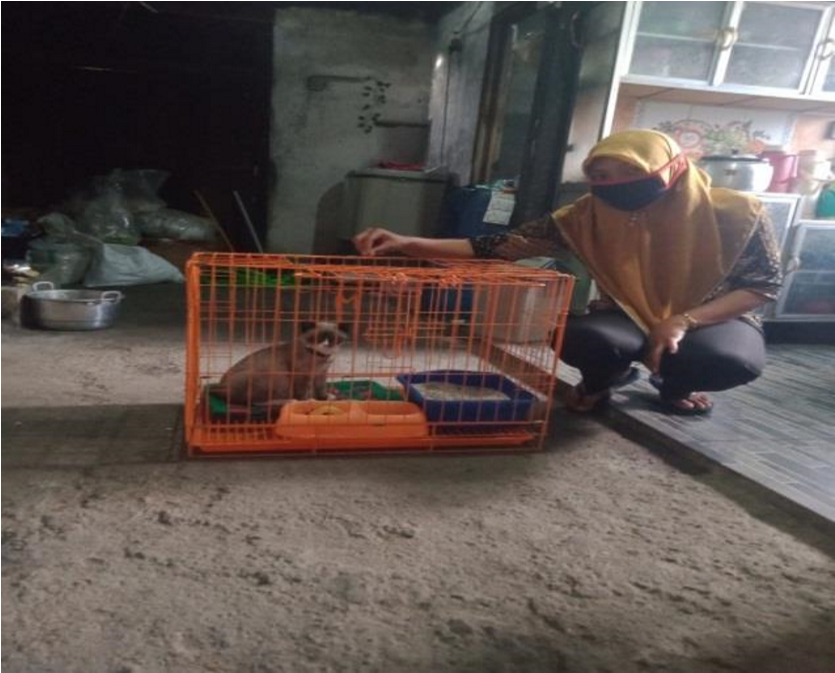 Suara suara binatang : Kucing : meong meong Ayam : betok betok untuk betina dan kukuruyuk untuk ayam jantan/jago Bebek : wek wek wek Burung : cit cit cuit Anjing : guk guk guk Kegiatan : bermain warna dengan teknik usap abur dengan crayon/pensil warna KD 4.15 Menunjukkan karya dan aktivitas seni dengan menggunakan berbagai media Alat : pola gambar binatang,crayon,kertas. Anak mengkombinasikan warna dengan teknik usap abur menggunakan crayon dengan pola gambar kucing 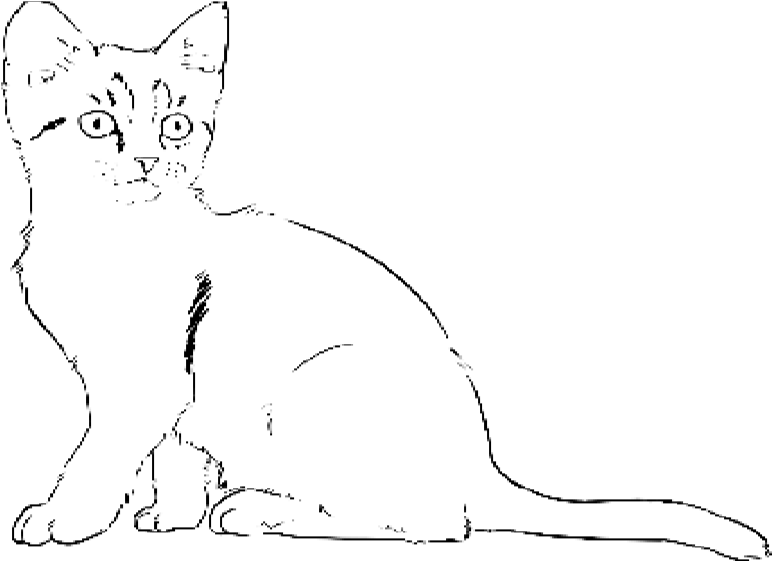 J. INDIKATOR PENILAIAN Teknik Penilaian a. HASIL KARYA  Petunjuk pengisian : Hasil karya anak berupa hasil kerja siswa di LKPD Guru melakukan penilaian hasil karya anak Penilaian berbentuk deskripsi b. CATATAN ANEKDOT Tanggal        :  17 Oktober 2020 Usia / Kelas : 5-6 tahun / B Nama Guru :  Petunjuk pengisian : Kegiatan anak selama pembelajaran Guru melakukan evaluasi dari catatan tentang perilaku anak ketika melaksanakan kegiatan baik perilaku positif maupun negatif c. CEKLIS (Format Skala Capaian Perkembangan Harian) Petunjuk pengisisan : 	 Semua kegiatan anak pada setiap indikator dievaluasi guru melakukan evaluasi dengan acuan indikator indikator yang akan dicapai  indikator sudah tercapai diceklis d. CEKLIS PER ANAK (Format Skala Capaian Perkembangan Harian) Nama : Alvin Saputra 	 	 	 	 	Kelompok : B Minggu :   	 	 	 	 	 	Bulan : Oktober    Petunjuk pengisian  : Kegiatan anak diobservasi dan dievaluasi Mengisi dengan ceklis sesuai hasil anak Nama : Azza Askha A 	 	 	 	 	Kelompok : B Minggu :   	 	 	 	 	 	Bulan : Oktober    Petunjuk pengisian  : Kegiatan anak diobservasi dan dievaluasi Mengisi dengan ceklis sesuai hasil anak Hasil Karya Anak  Hasil Pengamatan (Deskripsi) Nama : Alvin saputra Hasil :   Terlampir Hasil karya dari ananda Alvin Saputra masih belum maksimal tingkat kreatifitas masih rendah. Nama : Azza askha azzura Hasil : Terlampir Hasil karya ananda Azza cukup rapi,namun belum muncul kreatifitasnya Nama Tempat Waktu Perilaku / Peristiwa ALVIN TK Pertiwi 2 Selo Saat berdoa Bercakap cakap dengan Zuda karena lama tidak berjumpa AZZA TK Pertiwi 2 Selo Sebelum masuk kelas Tidak mau berpisah dengan ibu,dikarenakan lama tidak sekolah No KD dan Indikator Penilaian 1 Bersyukur akan binatang ciptaan Tuhan 1.1(NAM)  √ √ √ √ √ √ √ - 2 Mendiskusikan tentang binatang peliharaan 4.11(BHS) C2 √ √ - √ √ - √ √ 3 Menciptakan hasil karya melalui kegiatan melukis/mewarnai gambar 4.8(FMH) C6 - - - - √ √ √ - 4 Bersikap menyayangi/tidak menyakiti binatang 3.2(SOSEM) √ √ √ - √ √ √ √ 5 Menganalisis binatang yang hidup di sekitar tempat tinggal 4.11 (BHS) C4  √ √ √ √ √ √ √ √ 6  Menggunakan alat sesuai dengan fungsinya 3.9 (KOG) C3 - √ √ √ √ √ √ √ 7 Melakukan percobaan mengkombinasikan warna 2.3 (KOG) C3 - √ - √ √ √ √ - 8 Menirukan gerak lagu “ayam bebek” 4.3 (SENI) C1 √ - √ √ - - √ √ 9 Memilih kegiatan bermain warna dengan berbagai media 4.8 (FMH) C5 √ √ - √ √ √ √ √ 10 Menggunakan anggota tubuh sesuai fungsinya 4.15 (FM)C3 - √ √ √ - - - √ No Indikator Penilaian Metode Tanggal Tanggal No Indikator Penilaian Metode BB MB BSH BSB deskripsi 1 Bersyukur akan binatang ciptaan Tuhan 1.1(NAM)  Tanya jawab √ 2 Mendiskusikan tentang binatang peliharaan 4.11(BHS) C2 Bercakap cakap √ 3 Menciptakan hasil karya melalui kegiatan melukis/mewarnai gambar 4.8(FMH) C6 Hasil karya √ 4 Bersikap menyayangi/tidak menyakiti binatang 3.2(SOSEM) Observasi √ 5 Menganalisis binatang yang hidup di sekitar tempat tinggal 4.11 (BHS) C4  Tanya jawab √ 6  Menggunakan alat sesuai dengan fungsinya 3.9 (KOG) C3 Penugasan √ 7 Melakukan percobaan mengkombinasikan warna 2.3 (KOG) C3 Hasil karya √ 8 Menirukan gerak lagu “ayam bebek” 4.3 (SENI) C1 Unjuk kerja √ 9 Memilih kegiatan bermain warna dengan berbagai media 4.8 (FMH) C5 Hasil karya √ 10 Menggunakan anggota tubuh sesuai fungsinya 4.15 (FM)C3 Unjuk kerja √ No Indikator Penilaian Metode Tanggal Tanggal No Indikator Penilaian Metode BB MB BSH BSB deskripsi 1 Bersyukur akan binatang ciptaan Tuhan 1.1(NAM)  Tanya jawab √ 2 Mendiskusikan tentang binatang peliharaan 4.11(BHS) C2 Bercakap cakap √ 3 Menciptakan hasil karya melalui kegiatan melukis/mewarnai gambar 4.8(FMH) C6 Hasil karya √ 4 Bersikap menyayangi/tidak menyakiti binatang 3.2(SOSEM) Observasi √ 5 Menganalisis binatang yang hidup di sekitar tempat tinggal 4.11 (BHS) C4  Tanya jawab √ 6  Menggunakan alat sesuai dengan Penugasan √ fungsinya 3.9 (KOG) C3 7 Melakukan percobaan mengkombinasikan warna 2.3 (KOG) C3 Hasil karya √ 8 Menirukan gerak lagu “ayam bebek” 4.3 (SENI) C1 Unjuk kerja √ 9 Memilih kegiatan bermain warna dengan berbagai media 4.8 (FMH) C5 Hasil karya √ 10 Menggunakan anggota tubuh sesuai fungsinya 4.15 (FM)C3 Unjuk kerja √ 